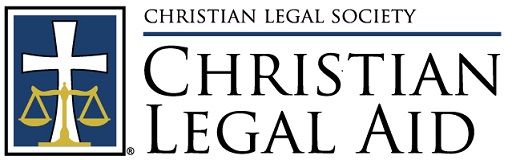 Volunteer-Based Christian Legal Aid ClinicStartup ChecklistOrganizational setupIndependent organization?Board of directorsArticles of IncorporationBylaws Employer Identification Number (EIN) 501(c)(3) applicationPart of another ministry?Clinic partner host Type of organization (church, homeless ministry, law firm, etc.) Location FacilitiesClinic meeting spaceStorage spaceDonation of staff office spaceSupport of church leadership Help with recruiting volunteersDonation of church staff assistance (e.g. intake coordinator) Financial supportClinic sessionsFrequency: monthly, biweekly, weekly?Which days/times: Saturdays, weekdays, weeknights? Types of legal issues General, open?Specific issue focus (e.g., immigration)?Client demographicsGeographyDowntown/urban, suburban, rural?Specific areas?Specific economic class? Poverty, homeless, working poor?Specific population?Immigrants, refugees?Elderly?Victims of domestic violence/human trafficking?Specific ethnic group?ServicesAdvice & referralLimited representationFull representationPaid staff attorneysTrained in-house volunteersReferrals to network of pro bono attorneysCommunity legal educationClinic formatAppointment basedObtain client intakes in advance by phone, email, or website- Get client contact info, summary of legal issue, key documents
- Need trained intake coordinator
- Need intake process and formsAttorneys meet with clients in scheduled meetings Walk-in / helpdesk style Advertise walk-in clinic open hoursAttorneys advise on whatever issues come inFacilities setupClient greeting/waiting room“War room” for equipment, files, and volunteers to prepare, debriefClosed rooms for confidential client meetings (but preferably with windows for transparency purposes)Adequate tables, chairsLogisticsVolunteer and client scheduling procedures Client intake processClinic directions/signageGreeter/hospitality (e.g. offer coffee)Technology on siteComputers/tablets (for on-the-spot research)Printer/scanners?Wi-fi?Volunteer base LeadershipInitial start-up teamBoard members Advisory board membersClinic directorsLegalState-licensed attorneys (need at least 1 per meeting)Non-licensed attorneysLaw studentsParalegalsTypes of legal helpClinic attorneysOn-call attorneys (to answer questions during clinics)Referral attorneys (to take pro bono cases)Non-legalAdmin volunteersHospitality volunteersMinistry volunteersInterpretersCommunications (e.g., website, newsletters)Event coordinators (e.g., fundraiser dinners, social events)Volunteer recruitmentChristian Legal Society attorney chaptersWord-of-mouth, personal contactsChurchesLocal bar associationsWebsiteVolunteer trainingFormal training sessions on serving clientsLive sessions by experienced volunteersRecorded webinars (available in CLA Resource Library)On the job training Informational meetings for volunteers to share best practices with each otherFormal CLE training on legal issuesBy attorneys experienced in specific legal issues (either volunteers within program or recruited from outside)Partner with secular legal aid programsRecorded webinars Online training (e.g. Practicing Law Institute free webinars) Legal research resourcesNational and state legal research siteswww.probono.netwww.lawhelp.orgLocal secular legal aid websitesCLA Resource LibraryLiability insuranceMalpractice liability insurance options:Attorneys provide their own through private practice National Legal Aid & Defenders Association (NLADA) www.nlada.orgCommercial carriersDirectors & Officers coverage (optional)Errors & Omissions coverage (optional)General liability (usually carried by host facility)Client advertisementWebsiteChurches with low-income congregations or who serve low-income peopleMinistries to the poor (e.g., shelters, food pantries, clothing ministries, etc.)Social service agenciesCommunity charity databasesPost flyers in public housing, laundromats, grocery stores, other businesses frequented by low-income clienteleCommunicationsVolunteersEmailVolunteer newslettersScheduling software (e.g. Sign-Up Genius)Intranet / wiki page for sharing documents, schedulesDonors/PublicNewsletters (e.g. Constant Contact, Mailchimp)Solicitation lettersSocial mediaMinistry aspectsRequire Statement of Faith?Everyone?Board and leaders only?None? Attorneys encouraged/trained to pray, give spiritual advice, and share gospel?Special ministry volunteers to pray, give spiritual advice, and share gospel?Referrals to churches and other ministriesClient Forms (see CLA Resource Library)Intake formConsent/waiver formClient advise formFundraisingEvents (e.g. prayer breakfasts, dinners, wine & cheese events)Solicitation letters & emails ChurchesFoundations Client legal educationLive community education seminars led by attorneys (either volunteers within your program or recruited from outside your program) who are experienced in specific legal issues (e.g., “Know your rights” seminars, immigration, landlord/tenant issues, etc.)Online recorded videos Online articlesPrinted pamphlets distributed at clinics or other public venues (e.g., food pantries, homeless shelters) 